                   Vadovaudamasi Lietuvos Respublikos vietos savivaldos įstatymo 16 straipsnio 4 dalimi ir atsižvelgdama į Lietuvos automobilių kelių direkcijos prie Susisiekimo ministerijos 2017 m. lapkričio 3 d. raštą Nr. 2E-2471 ,,Dėl savivaldybių planuojamų objektų“, Pagėgių savivaldybės taryba n u s p r e n d ž i a:1. Patvirtinti Pagėgių savivaldybės susisiekimo infrastruktūros tobulinimo per miestus ir gyvenvietes prie (ant) valstybinės reikšmės kelių prioritetų sąrašą (pridedama). 2. Sprendimą paskelbti Teisės aktų registre ir Pagėgių savivaldybės interneto svetainėje  www.pagegiai.lt.         Šis sprendimas gali būti skundžiamas Lietuvos Respublikos administracinių bylų teisenos įstatymo nustatyta tvarka.SUDERINTA:Administracijos direktorė				Dainora ButvydienėKalbos ir archyvo tvarkytoja 			Laimutė MickevičienėBendrojo ir juridinio skyriaus vyriausiasis specialistas		Valdas VytuvisParengė Ūkio skyriaus vyresnysis specialistasRemigijus LukošiusPagėgių savivaldybės tarybosveiklos reglamento2 priedasDėl Pagėgių savivaldybės susisiekimo infrastruktūros tobulinimo per miestus ir gyvenvietes prie (ant) valstybinės reikšmės kelių prioritetų sąrašo patvirtinimo (Tarybos sprendimo projekto pavadinimas)AIŠKINAMASIS RAŠTAS2017-11-21   (Data)Parengto projekto tikslai ir uždaviniaiVadovaudamasi Lietuvos Respublikos vietos savivaldos įstatymo 16 straipsnio 4 dalimi ir atsižvelgdama į Lietuvos automobilių kelių direkcijos prie Susisiekimo ministerijos 2017 m. lapkričio 3 d. raštą Nr. 2E-2471 ,,Dėl savivaldybių planuojamų objektų“, Pagėgių savivaldybės taryba patvirtina Pagėgių savivaldybės susisiekimo infrastruktūros tobulinimo per miestus ir gyvenvietes prie (ant) valstybinės reikšmės kelių prioritetų sąrašą. Kaip šiuo metu yra sureguliuoti projekte aptarti klausimaiKokių teigiamų rezultatų laukiamaSavivaldybių patvirtintame ir atsiųstame Pagėgių savivaldybės susisiekimo infrastruktūros tobulinimo per miestus ir gyvenvietes prie (ant) valstybinės reikšmės kelių prioritetų sąraše pateikta informacija bus naudojama planuojant valstybinės reikšmės kelių ruožų rekonstravimą ir plėtrą.Galimos neigiamos priimto projekto pasekmės ir kokių priemonių reikėtų imtis, kad tokių pasekmių būtų išvengta.	-Kokius galiojančius aktus (tarybos, mero, savivaldybės administracijos direktoriaus) reikėtų pakeisti ir panaikinti, priėmus sprendimą pagal teikiamą projektą.-Jeigu priimtam sprendimui reikės kito tarybos sprendimo, mero potvarkio ar administracijos direktoriaus įsakymo, kas ir kada juos turėtų parengti.Atsiradus poreikiui šį punktą vykdyti dokumentų rengėjas būtų Ūkio skyrius Ar reikalinga atlikti sprendimo projekto antikorupcinį vertinimą-Sprendimo vykdytojai ir įvykdymo terminai, lėšų, reikalingų sprendimui įgyvendinti, poreikis (jeigu tai numatoma – derinti su Finansų skyriumi)	-Projekto rengimo metu gauti specialistų vertinimai ir išvados, ekonominiai apskaičiavimai (sąmatos)  ir konkretūs finansavimo šaltiniai	- Projekto rengėjas ar rengėjų grupė.	Pagėgių savivaldybės administracijos ūkio skyriusKiti, rengėjo nuomone,  reikalingi pagrindimai ir paaiškinimai.Ūkio skyriaus vyresnysis Specialistas________		                    Remigijus Lukošius______(Rengėjo pareigos)	      (Parašas)		(Rengėjo varas, pavardė)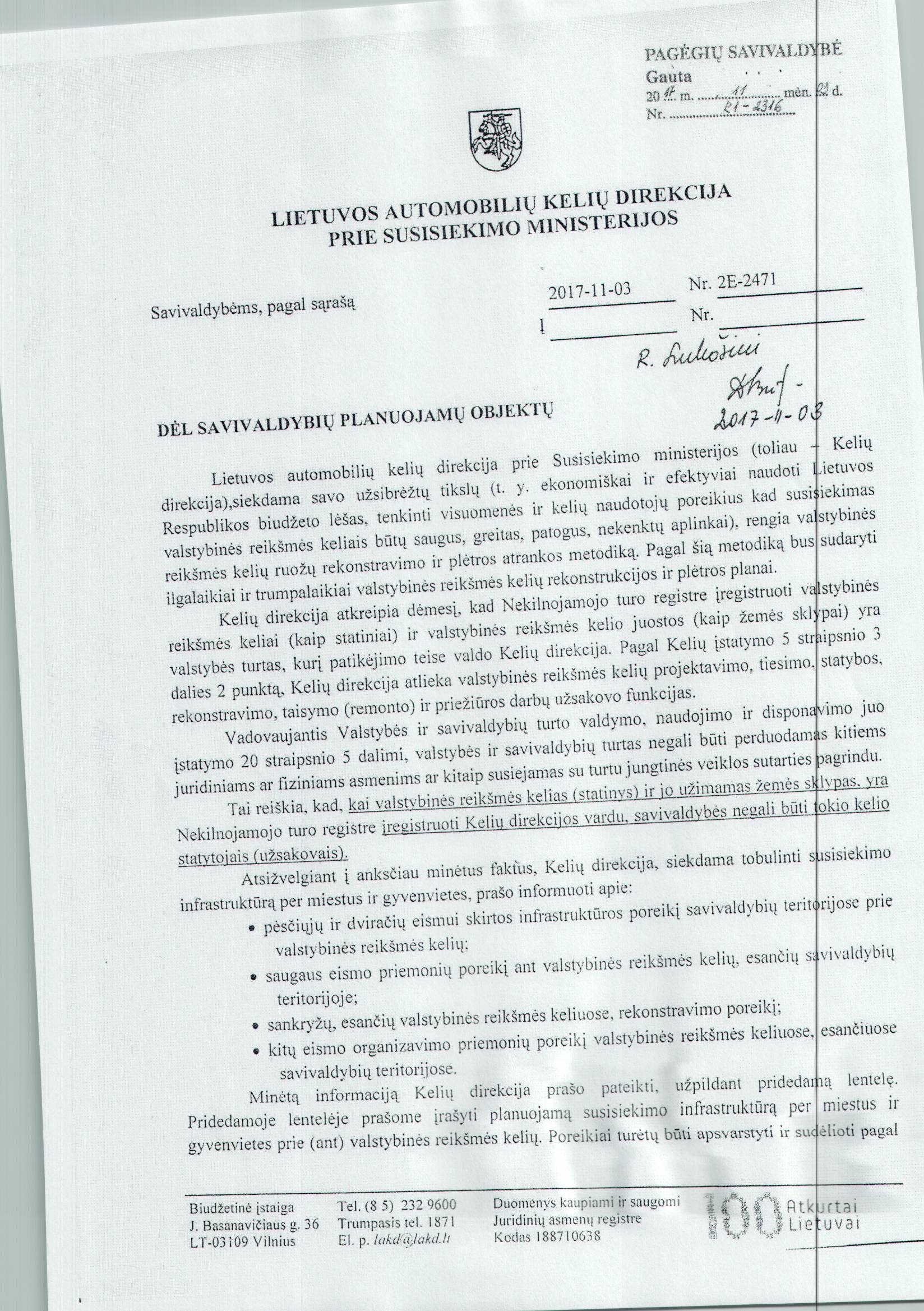 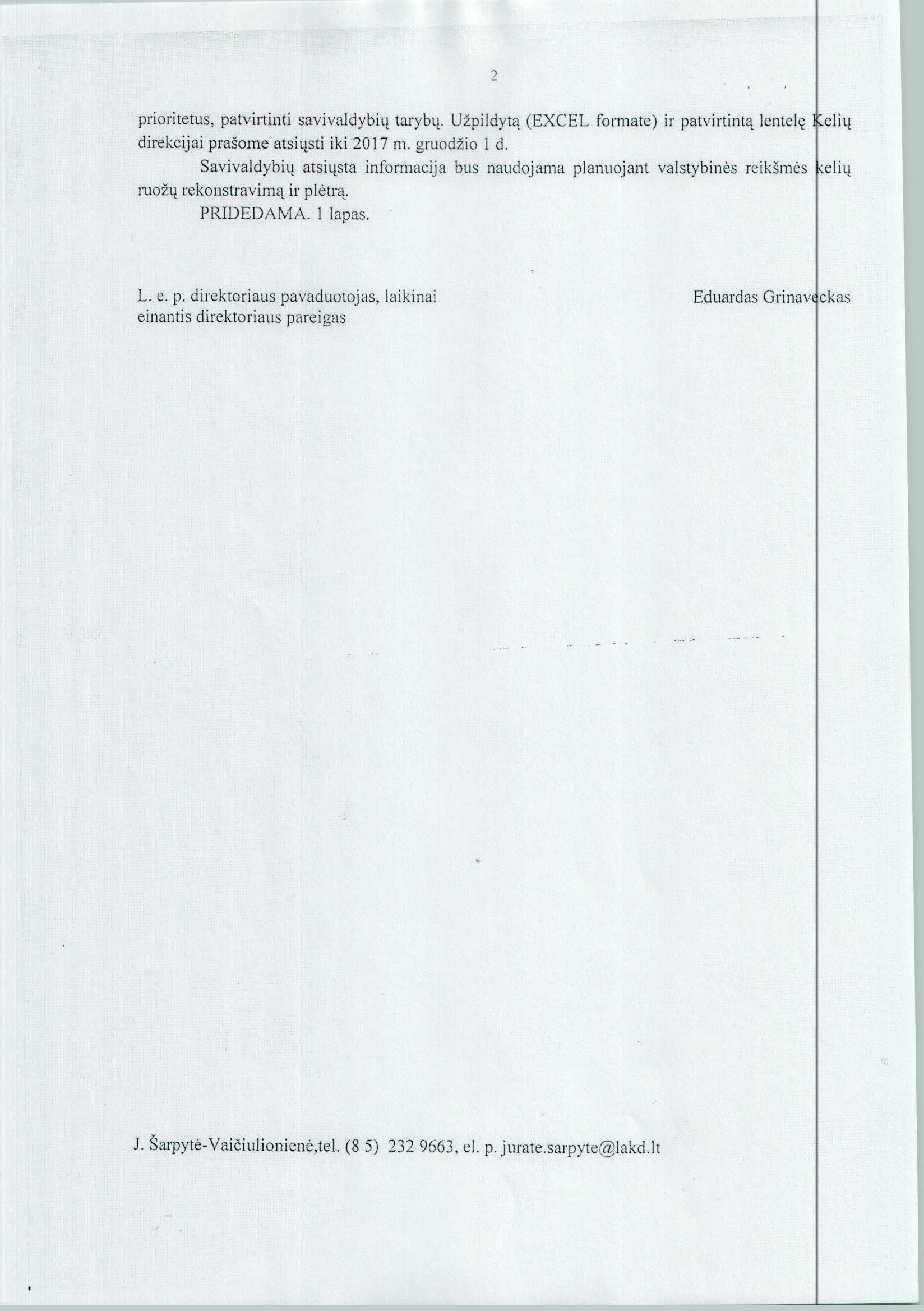 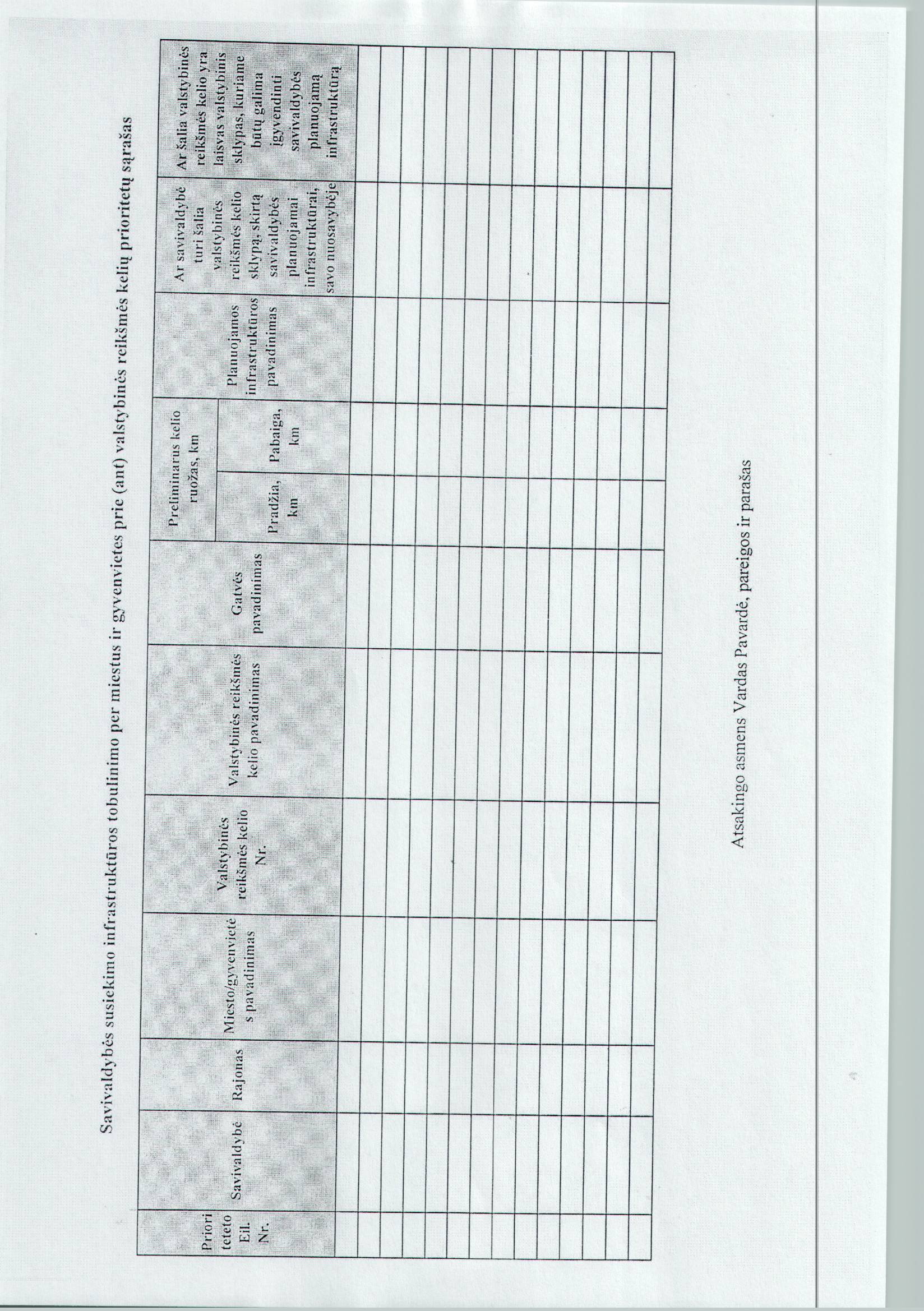  	                                                                                                   Projektas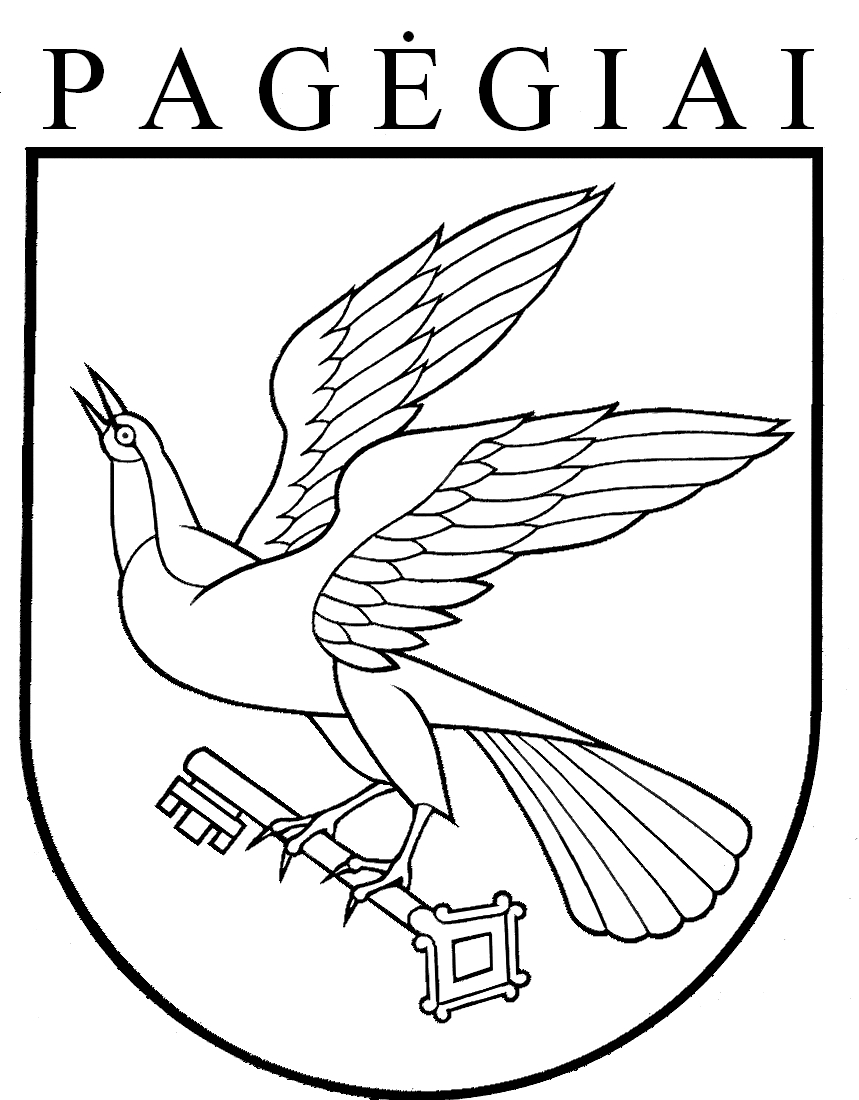 Pagėgių savivaldybės tarybasprendimasdėl PAGĖGIŲ savivaldybės susisiekimo infrastruktūros tobulinimo per miestus ir gyvenvietes prie (ant) valstybinės reikšmės kelių prioritetų sąrašo patvirtinimo  2017  m. lapkričio 21 d. Nr. T1-189Pagėgiai